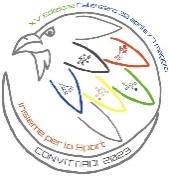 MODULO DI ISCRIZIONE ALLE CONVITTIADI 2023Il/La sottoscritto/a   	in qualità di	 padre	                    ___________________________________________________________________________________	 madre                    ___________________________________________________________________________________	 tutoredell’alunno/acognome	nomenato/a ail	/	/prov.STATO  RECAPITI	TEL. CASA	CELLULARE	ALTROINDIRIZZO e-mailCHIEDEl’iscrizione del/la propri… figli… alle Convittiadi 2023, come da circolare n. ………………… del………………….; autorizzandol……, pertanto, all’uscita didattico-sportiva presso il Convitto “P. Galluppi” di Catanzaro nel periodo compreso dal 30 aprile al 07 maggio 2023. La quota di partecipazione di per ogni singolo alunno sarà a carico del Convitto.I sottoscritti AUTORIZZANO gli accompagnatori ad utilizzare riprese fotografiche o video nelle quali può comparire il/ la minore per scopi solo didattici (affissione all’interno dell’istituto o pubblicazione sul sito web del Convitto relativa alla manifestazione sportiva). AUTORIZZANO alla partecipazione delle discipline selezionate esonerando il Convitto Nazionale “T. Campanella”, l'Amministrazione scolastica e gli accompagnatori da responsabilità per eventuali incidenti, riconducibili a cause diverse dalla vigilanza.Il/la sottoscritto/a dichiara di essere consapevole che la scuola può utilizzare i dati contenuti nella presenteesclusivamente nell’ambito e per i fini istituzionali propri della P.A. (D. L.vo n° 196/2003).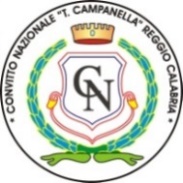 CONVITTO NAZIONALE di STATO “T. CAMPANELLA”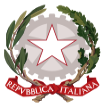 Scuole statali annesse: Primaria - Secondaria I grado – Liceo Classico - Classico EuropeoVia Aschenez, 180 - 89125 Reggio Cal. – C.M.: RCVC010005 – C.F.: 92093030804Tel. 0965 499421 - Fax 0965 332253 – Sito web: www.convittocampanella.edu.it  E-mail: rcvc010005@istruzione.it    PEC: rcvc010005@pec.istruzione.it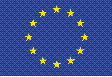 Reggio Calabria, 	firma dei genitori/tutore